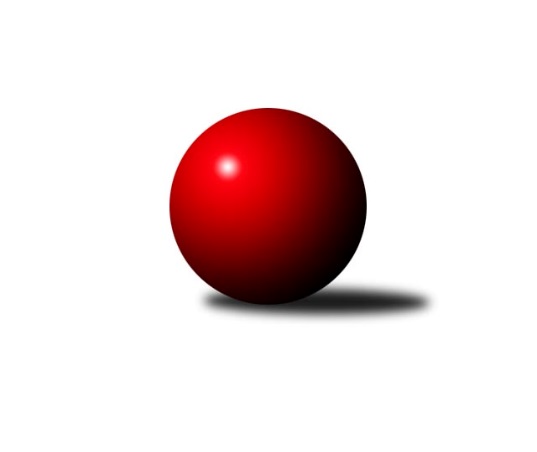 Č.4Ročník 2023/2024	14.10.2023Nejlepšího výkonu v tomto kole: 3273 dosáhlo družstvo: SK Žižkov Praha2. KLZ A 2023/2024Výsledky 4. kolaSouhrnný přehled výsledků:SK Žižkov Praha	- KK Konstruktiva Praha 	6:2	3273:3206	14.0:10.0	14.10.SKK Rokycany	- KK Kosmonosy 	6:2	3183:3167	12.5:11.5	14.10.TJ Bižuterie Jablonec nad Nisou	- Kuželky Aš	5:3	2985:2923	14.0:10.0	14.10.KK Jiří Poděbrady	- TJ Bižuterie Jablonec nad Nisou	5:3	3250:3123	12.0:12.0	8.10.Tabulka družstev:	1.	SK Žižkov Praha	4	4	0	0	28.0 : 4.0 	69.0 : 27.0 	 3259	8	2.	SKK Rokycany	3	3	0	0	20.0 : 4.0 	47.0 : 25.0 	 3295	6	3.	KK Konstruktiva Praha	3	2	0	1	13.0 : 11.0 	36.5 : 35.5 	 3208	4	4.	KK Jiří Poděbrady	3	2	0	1	13.0 : 11.0 	35.5 : 36.5 	 3131	4	5.	TJ Bižuterie Jablonec nad Nisou	4	1	0	3	9.0 : 23.0 	36.0 : 60.0 	 2989	2	6.	KK Kosmonosy	3	0	0	3	6.0 : 18.0 	33.0 : 39.0 	 3178	0	7.	Kuželky Aš	4	0	0	4	7.0 : 25.0 	31.0 : 65.0 	 3026	0Podrobné výsledky kola:	 SK Žižkov Praha	3273	6:2	3206	KK Konstruktiva Praha 	Hedvika Mizerová	143 	 149 	 120 	147	559 	 2:2 	 548 	 147	150 	 118	133	Petra Najmanová	Lenka Boštická	131 	 142 	 135 	133	541 	 2:2 	 548 	 141	143 	 132	132	Tereza Chlumská	Kateřina Katzová	132 	 143 	 107 	139	521 	 2:2 	 538 	 129	146 	 135	128	Naděžda Novotná	Lucie Řehánková	123 	 128 	 144 	160	555 	 3:1 	 546 	 153	122 	 140	131	Martina Starecki	Blanka Mašková	158 	 130 	 155 	121	564 	 3:1 	 495 	 123	119 	 130	123	Jana Čiháková *1	Blanka Mizerová	144 	 129 	 142 	118	533 	 2:2 	 531 	 129	133 	 122	147	Hana Kovářovározhodčí: Pavel Kasalstřídání: *1 od 59. hodu Marie ChlumskáNejlepší výkon utkání: 564 - Blanka Mašková	 SKK Rokycany	3183	6:2	3167	KK Kosmonosy 	Lada Hessová	131 	 134 	 134 	133	532 	 2.5:1.5 	 492 	 99	134 	 124	135	Kateřina Holubová	Eva Kotalová	108 	 111 	 136 	123	478 	 1:3 	 548 	 147	123 	 130	148	Karolína Kovaříková	Monika Kalousová	145 	 133 	 139 	138	555 	 3:1 	 511 	 126	123 	 118	144	Lucie Dlouhá *1	Lucie Vrbatová	132 	 143 	 133 	134	542 	 3:1 	 515 	 124	142 	 141	108	Tereza Nováková	Lenka Findejsová	146 	 124 	 122 	151	543 	 2:2 	 538 	 140	126 	 140	132	Jana Bínová	Daniela Pochylová	134 	 125 	 133 	141	533 	 1:3 	 563 	 149	146 	 134	134	Nikola Sobíškovározhodčí:  Vedoucí družstevstřídání: *1 od 71. hodu Jana BurockováNejlepší výkon utkání: 563 - Nikola Sobíšková	 TJ Bižuterie Jablonec nad Nisou	2985	5:3	2923	Kuželky Aš	Iveta Seifertová ml.	126 	 145 	 128 	134	533 	 4:0 	 462 	 117	114 	 104	127	Marie Hertel	Olga Petráčková	141 	 143 	 138 	112	534 	 3:1 	 498 	 127	111 	 125	135	Kristýna Repčíková	Jana Gembecová	101 	 129 	 110 	120	460 	 1:3 	 518 	 123	126 	 134	135	Ivona Mašková	Zdeňka Kvapilová	118 	 122 	 124 	110	474 	 1:3 	 481 	 120	121 	 125	115	Veronika Fajtová	Iveta Seifertová st.	127 	 110 	 102 	130	469 	 1:3 	 493 	 130	120 	 121	122	Martina Pospíšilová	Jana Florianová	125 	 131 	 122 	137	515 	 4:0 	 471 	 115	122 	 112	122	Miroslava Utikalovározhodčí: Ladislav HetclNejlepší výkon utkání: 534 - Olga Petráčková	 KK Jiří Poděbrady	3250	5:3	3123	TJ Bižuterie Jablonec nad Nisou	Vlasta Kohoutová	130 	 127 	 118 	128	503 	 1:3 	 544 	 141	105 	 156	142	Olga Petráčková	Lenka Honzíková	140 	 140 	 126 	137	543 	 1:3 	 539 	 118	151 	 132	138	Lenka Stejskalová	Zdeňka Dejdová	144 	 152 	 127 	159	582 	 3:1 	 485 	 113	115 	 136	121	Zdeňka Kvapilová	Jana Takáčová	143 	 144 	 128 	138	553 	 4:0 	 493 	 116	128 	 117	132	Jana Gembecová	Magdaléna Moravcová	146 	 127 	 139 	125	537 	 2:2 	 510 	 121	130 	 127	132	Iveta Seifertová st.	Lada Tichá	145 	 126 	 130 	131	532 	 1:3 	 552 	 122	134 	 160	136	Jana Florianovározhodčí:  Vedoucí družstevNejlepší výkon utkání: 582 - Zdeňka DejdováPořadí jednotlivců:	jméno hráče	družstvo	celkem	plné	dorážka	chyby	poměr kuž.	Maximum	1.	Lada Hessová 	SKK Rokycany	568.50	378.8	189.8	6.0	2/2	(594)	2.	Lenka Boštická 	SK Žižkov Praha	563.17	369.2	194.0	2.8	3/3	(598)	3.	Blanka Mizerová 	SK Žižkov Praha	562.67	367.0	195.7	3.5	3/3	(595)	4.	Lucie Vrbatová 	SKK Rokycany	559.75	372.5	187.3	4.0	2/2	(581)	5.	Tereza Chlumská 	KK Konstruktiva Praha 	556.50	369.0	187.5	6.5	2/3	(565)	6.	Zdeňka Dejdová 	KK Jiří Poděbrady	556.00	372.7	183.3	6.7	3/3	(586)	7.	Olga Petráčková 	TJ Bižuterie Jablonec nad Nisou	552.67	375.3	177.3	5.0	3/3	(580)	8.	Marie Chlumská 	KK Konstruktiva Praha 	549.50	393.0	156.5	9.0	2/3	(560)	9.	Monika Kalousová 	SKK Rokycany	549.25	373.0	176.3	6.8	2/2	(566)	10.	Petra Najmanová 	KK Konstruktiva Praha 	548.00	374.5	173.5	6.0	2/3	(548)	11.	Lenka Findejsová 	SKK Rokycany	547.75	387.3	160.5	8.3	2/2	(553)	12.	Hana Kovářová 	KK Konstruktiva Praha 	547.33	365.0	182.3	5.0	3/3	(576)	13.	Karolína Kovaříková 	KK Kosmonosy 	547.25	357.3	190.0	4.3	2/2	(565)	14.	Daniela Pochylová 	SKK Rokycany	545.75	363.8	182.0	2.5	2/2	(555)	15.	Blanka Mašková 	SK Žižkov Praha	545.17	370.8	174.3	6.5	3/3	(564)	16.	Hedvika Mizerová 	SK Žižkov Praha	541.67	374.8	166.8	7.8	3/3	(561)	17.	Lenka Honzíková 	KK Jiří Poděbrady	540.00	373.5	166.5	8.0	2/3	(543)	18.	Ivona Mašková 	Kuželky Aš	539.00	377.7	161.3	9.3	3/3	(579)	19.	Martina Pospíšilová 	Kuželky Aš	537.33	365.5	171.8	6.7	3/3	(585)	20.	Alice Tauerová 	SKK Rokycany	534.50	355.5	179.0	6.5	2/2	(548)	21.	Lucie Řehánková 	SK Žižkov Praha	530.67	359.0	171.7	6.0	3/3	(555)	22.	Tereza Nováková 	KK Kosmonosy 	529.75	351.5	178.3	6.5	2/2	(577)	23.	Jana Florianová 	TJ Bižuterie Jablonec nad Nisou	526.83	359.2	167.7	4.0	3/3	(552)	24.	Kateřina Katzová 	SK Žižkov Praha	525.50	362.0	163.5	9.0	2/3	(585)	25.	Kateřina Holubová 	KK Kosmonosy 	521.00	362.5	158.5	8.5	2/2	(550)	26.	Naděžda Novotná 	KK Konstruktiva Praha 	519.00	342.0	177.0	5.5	2/3	(538)	27.	Martina Starecki 	KK Konstruktiva Praha 	517.33	364.7	152.7	8.0	3/3	(546)	28.	Jana Čiháková 	KK Konstruktiva Praha 	514.50	363.5	151.0	10.0	2/3	(527)	29.	Jana Takáčová 	KK Jiří Poděbrady	513.00	360.0	153.0	9.0	3/3	(553)	30.	Magdaléna Moravcová 	KK Jiří Poděbrady	511.33	355.3	156.0	12.0	3/3	(537)	31.	Marie Hertel 	Kuželky Aš	499.50	353.3	146.2	12.8	3/3	(545)	32.	Vlasta Kohoutová 	KK Jiří Poděbrady	496.00	352.0	144.0	12.0	2/3	(503)	33.	Lenka Stejskalová 	TJ Bižuterie Jablonec nad Nisou	494.67	350.0	144.7	12.7	3/3	(539)	34.	Iveta Seifertová  st.	TJ Bižuterie Jablonec nad Nisou	492.33	351.0	141.3	11.5	3/3	(510)	35.	Kristýna Repčíková 	Kuželky Aš	491.67	344.8	146.8	14.5	3/3	(516)	36.	Veronika Fajtová 	Kuželky Aš	479.83	340.8	139.0	13.0	3/3	(504)	37.	Miroslava Utikalová 	Kuželky Aš	476.00	337.5	138.5	16.5	2/3	(481)	38.	Zdeňka Kvapilová 	TJ Bižuterie Jablonec nad Nisou	468.50	337.8	130.7	16.8	3/3	(485)	39.	Jana Gembecová 	TJ Bižuterie Jablonec nad Nisou	455.17	323.8	131.3	20.5	3/3	(493)		Nikola Sobíšková 	KK Kosmonosy 	563.00	376.0	187.0	6.0	1/2	(563)		Lucie Dlouhá 	KK Kosmonosy 	560.00	379.0	181.0	5.0	1/2	(560)		Edita Koblížková 	KK Konstruktiva Praha 	559.00	374.0	185.0	6.0	1/3	(559)		Michaela Moravcová 	KK Jiří Poděbrady	549.00	364.0	185.0	10.0	1/3	(549)		Markéta Kopčíková 	Kuželky Aš	544.50	376.5	168.0	8.0	1/3	(554)		Tereza Votočková 	KK Kosmonosy 	544.00	381.0	163.0	6.5	1/2	(546)		Jana Bínová 	KK Kosmonosy 	538.00	354.0	184.0	3.0	1/2	(538)		Michaela Košnarová 	KK Jiří Poděbrady	536.00	368.0	168.0	7.0	1/3	(536)		Lada Tichá 	KK Jiří Poděbrady	532.00	368.0	164.0	8.0	1/3	(532)		Dita Kotorová 	KK Jiří Poděbrady	505.00	362.0	143.0	11.0	1/3	(505)		Hana Mlejnková 	KK Kosmonosy 	501.00	364.0	137.0	11.0	1/2	(520)		Jana Burocková 	KK Kosmonosy 	499.00	347.0	152.0	8.0	1/2	(499)		Pavlína Říhová 	KK Kosmonosy 	498.00	357.0	141.0	10.0	1/2	(498)		Iveta Seifertová  ml.	TJ Bižuterie Jablonec nad Nisou	484.50	321.5	163.0	8.0	1/3	(533)		Eva Kotalová 	SKK Rokycany	478.00	346.0	132.0	13.0	1/2	(478)		Nikola Stehlíková 	Kuželky Aš	456.00	337.0	119.0	17.0	1/3	(456)Sportovně technické informace:Starty náhradníků:registrační číslo	jméno a příjmení 	datum startu 	družstvo	číslo startu22455	Iveta Seifertová ml.	14.10.2023	TJ Bižuterie Jablonec nad Nisou	2x
Hráči dopsaní na soupisku:registrační číslo	jméno a příjmení 	datum startu 	družstvo	4900	Eva Kotalová	14.10.2023	SKK Rokycany	24483	Jana Bínová	14.10.2023	KK Kosmonosy 	Program dalšího kola:5. kolo			-- volný los -- - Kuželky Aš	21.10.2023	so	10:00	KK Jiří Poděbrady - SK Žižkov Praha	21.10.2023	so	11:30	KK Konstruktiva Praha  - SKK Rokycany	21.10.2023	so	13:30	KK Kosmonosy  - TJ Bižuterie Jablonec nad Nisou	Nejlepší šestka kola - absolutněNejlepší šestka kola - absolutněNejlepší šestka kola - absolutněNejlepší šestka kola - absolutněNejlepší šestka kola - dle průměru kuželenNejlepší šestka kola - dle průměru kuželenNejlepší šestka kola - dle průměru kuželenNejlepší šestka kola - dle průměru kuželenNejlepší šestka kola - dle průměru kuželenPočetJménoNázev týmuVýkonPočetJménoNázev týmuPrůměr (%)Výkon1xBlanka MaškováŽižkov Praha5641xNikola SobíškováKosmonosy107.915631xNikola SobíškováKosmonosy5632xMonika KalousováRokycany106.375551xHedvika MizerováŽižkov Praha5592xOlga PetráčkováJablonec105.425341xMonika KalousováRokycany5551xIveta Seifertová ml.Jablonec105.225331xLucie ŘehánkováŽižkov Praha5552xKarolína KovaříkováKosmonosy105.035482xKarolína KovaříkováKosmonosy5481xLenka FindejsováRokycany104.07543